3rd Sunday after the Epiphany (“Life Sunday”)                            January 21, 2024 St. John Evangelical Lutheran Church(The Lutheran Church-Missouri Synod)4527 Second St.  P.O. Box 206    
Port Hope, MI 48468stjohnsec@stjohnporthope.org       www.stjohnporthope.orgChurch Office: 989-428-4140           Pastor home/parsonage: 989-428-3305Pastor: Rev. David A. Dodge	      Secretary: Sally ArndtWELCOME!  It’s our privilege to have you join us in being in the Presence of our Lord and Savior!  At St. John, we follow the historic Liturgy of the Christian Church, which highlights the Biblical understanding of the True worship of God: first and foremost, that He Comes into our presence to give us His Saving Gifts (“Divine Service”) in His Word and Sacraments; and then, in response, we thank and praise Him in word and song, and pray for His continued Blessings.Who should receive Holy Communion at St. John?: All Confirmed members are invite-d to Commune, who are sorry for their sins and wish to be Forgiven and Strengthened.  Also, visitors from other L.C.-M.S. and T.A.A.L.C. churches, who fit the same description, are welcome.  So that no one else might eat and drink in Judgment of their sins (1 Cor. 11:29), all others are asked to refrain from Communing.  If you’re in doubt, please see Pastor or an Elder.PreludeOpening Hymn:  “Listen, God Is Calling” ~ LSB #833             ORDER OF SERVICE: “Divine Service, Setting 4” 203ff.	              Introit (see 1st white insert; read responsively by half Verse)        “Growing as One” (green insert)     Readings (see first white insert)     Gradual (see front of same insert; read responsively by half Verse).Hymn of the Day:  “O Christ, Our True and Only Light” ~ LSB #839 (memory)Sermon: “Your ‘Ninevehs’: The LORD Will Not Fail”  Jonah 3:1-5,10Offering Hymn: “Just as I Am, without One Plea” ~ LSB #570  (“Life” theme)Distribution Hymns:“Spread the Reign of God the Lord” ~ LSB #830“Beautiful Savior” ~ LSB #537“O God of Light” ~ LSB #836Closing Hymn: “O Christ, Who Called the Twelve” ~ LSB #856PostludeBecause of Life Week, which was this past week, leading up to Life Sunday, which is today, there are packets located on the entryway table that tackle subjects like unplanned pregnancy, aging communities, and terminal illness (just to name a few) and our Christian response to such issues.  Please take one for your family to read and use..STEWARDSHIP OF PARTICIPATIONDATE: SERVICE                    ATTENDANCE    COMMUNION                  		      STEWARDSHIP OF SERVICETODAY	Organist: Kristen WeissUshers (8/10): Kevin Arndt, Galen Young / Don ClarkElder(s) (8/10):  Dan Blacker / Les WeissAcolyte (8/10):  Jensen Zimmerman / Sophia Koglin Altar Guild: Linda SchaveNEXT SUNDAY 
Organist: Kristen WeissUshers (8/10): Kevin Arndt, Galen Young / Don ClarkElder(s) (8/10):  Greg Woodke / Gary EggertAcolyte (8/10): Jett Zimmerman / Brady IselerAltar Guild: Linda Schave             LOOKING AHEAD TO NEXT SUNDAY (“Life Sunday”) READINGS			            HYMNS       Psalm 111				825			
O.T.: Deut.18:15-20			842Epistle: 1 Corinthians 8:1-13		845; 696; 528	Gospel: Mark 1:21-28		              819    					VOLUNTEERS NEEDED - Ladies Aid will be hosting soup suppers before the 7 PM worship service during the Lenten season and need volunteers.  3 individuals (soup scooper, sandwich maker & dish washer) are needed for each of the six Wednesdays from 4:45 PM to clean-up.  A sign-up sheet is available in the entryway. We also need 2 cakes per week.  A sign-up sheet is available for that also.Please consider helping so that we can continue to host these soup suppers.If you have any questions, please contact Lori Kowaleski or Suellen Emerick2023 Contribution Sheets are in your mailboxes today.January – March Portals of Prayer are available in the entryway basket.  The January Lutheran Witness (with Michigan In Touch) is available on the entryway table.January newsletters are in your mailboxes.THIS WEEK at ST. JOHN   	OFFICE HOURS: Monday: (Pastor): 9am – 1pm; 2-3pm; (Sally) 9am-12pmTuesday: (Pastor): 9am – 12pmWednesday (Pastor & Sally): 9am – 12pmThursday: (Pastor): 9am – 12pmFriday: (Pastor & Sally): 9am – 12pmPlease call ahead to ensure that someone is in at (989) 428-41402022 Debt FundBUDGETED FINANCE REPORT - Not Including Special AccountsBulletins provided by Ramsey Funeral Home, Harbor Beach, MI Phone 800-251-86995PRAYER LISTS The following members and friends are known to be in the hospital, ailing or recovering and are in need of our prayers, cards, and visits. 
MEMBER PRAYERS: 
Rosemary Koglin; Roger Friedland SHUT-INS: 	FRIENDS: Isabel Mix (great-granddaughter of Elmer & Ruth Leese)Reecilyn Joy (daughter of Michael and Julie Joy)Gordon SummersKaren Kreh (daughter of Joyce Koglin)Daryl SengstockNatalie Morgan (daughter of Shannon Popour’s co-worker)David Sias (great-grandson of Elmer & Ruth Leese)Debbie Pokora (sister-in-law of Mary Eggert)Jaxon Bates (infant great-grandson of Elmer & Ruth Leese)Ryder Finkel (6-year-old grandson of Don & Linda Finkel)Daniel PolegaLogan Phillips (granddaughter of Linda Schave)Duane SchaveWant to get involved with the local pro-life movement?  The Huron County Right to Life needs a secretary. The commitment is about two hours a month. You need to attend our monthly meetings on the 1st Tuesday of the month, which are held in the evening and last about an hour. You would be responsible for taking minutes and typing them up. If interested, please call or email Jeanne Gusa at 989-670-3315 or huronrtl@gmail.com. A friendly reminder: Newsletter submissions are due to thechurch office by the 15th of the month preceding the month for publishing.  Bulletin announcements are due to the church office by Thursday (9:00am) before the Sunday to be published, in writing.2024 Flower Chart is up on the window in the entryway, Please sign up on your special occasion dates to provide flowers to beautify our Chancel; or call Vicki Koglin at 989-225-7060. 2024 Offering Envelopes are available in the entryway. Memorials for Micheal Emerick, a monetary gift has been given to St. John Lutheran Church:  Ron & Beth Glotzhober, Kathy Mausolf, Margo & Kel Kelly, Rich & Mary Jane Pleiness, Kathleen Young, Lyle Schave  St. John Debt Fund:   Gary Eggert, Harold & Carolyn Collings, Ray & Suellen Emerick, Alan & Judy McTaggart, Darla Pankow & Lola Smith, Herb & Betty Leese, Audrey Pochert, Phyllis O’Parka, Jeffery & Charise O’Parka, Jay & Cindy O’Parka, Charlene Sharrard Trustees: Nancy Schelke, David & Irene Schelke, Terry Reinke, Kevin & Sally Arndt  Barnabas Fund:  Butch & Brenda Friedland, Larry & Joyce Harwood, Rich & Darlene TylerIn Memory of Erwin Schave, a monetary gift has been given to St. John Lutheran Church:  Fred Perlick, Ron & Laura Clancy & family, Heather Ann Lermont-Pope & Donald Robert Pope  Debt Fund:  Dennis & Kim Witherspoon, Ray & Suellen Emerick  Trustees:  Kevin & Sally Arndt, David & Irene Schelke, Kathy Mausolf Memorials for Arlene Zelz a donation has been given to the Debt Fund:  Ramona Reinke  Trustees:   Ray & Suellen Emerick In Memory of David Ferris a monetary donation has been given to the Trustee Fund:    David & Irene Schelke In Loving Memory of Ted Pochert, who went to heaven on January 10, 2000, a gift of money has been given for Missions:  Ray & Suellen EmerickIn Honor of parents, Wendell & Ada McCollum, Lloyd & Mildred Pawlitz, and brother, Larry Pawlitz a monetary gift has been given to theTrustee Fund and Youth Ministry:  Dr. Gary & Carol Pawlitz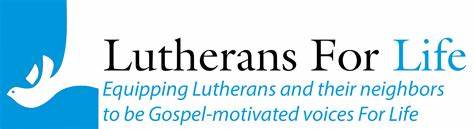 1-14: 8:00 40301-14: 10:00         23201-14: Total         63501-14: SS / Bible Class1 / 31-17: Bible Study 7Sun:Life Sunday8:00Divine Service w/ Holy Communion, pp.203ff.9:00Sunday School / Bible Class10:00Divine Service w/ Holy Communion, pp.203ff.11:15Quarterly Voters AssemblyMon:4:006th Grade Confirmation ClassWed:10:30Bible StudyNext Sun:8:00Divine Service w/ Holy Communion, pp.203ff.9:00Sunday School / Bible Class10:00Divine Service w/ Holy Communion, pp.203ff.January - December 31, 2024January - December 31, 2024Total NeededReceived (1-15-24)                             Received year to date                        Amount Still Needed                                 $   27,000.00
                $         390.00   
                $         390.00 
                $    20,360,00January - December 31, 2024January - December 31, 2024Needed per count                            Received (1-15-24)                             Needed year to date                        Received year to date                                 $       7,550.00
                $     14,720.00
                $       7,550.00 
                $     14,720.00 Yvonne Fuhrman    
 Jack Noble (Meadow Lane, B.A.)Jeffrey SchaveNorma Johnson(Lakeview E.C., H.B.)Jeanette Piotter(Lakeview E.C., H.B.)Sandy Struble
(Meadow Lane, B.A.)Joyce Koglin  (Meadow Lane, B.A.)         Elmer/Ruth LeeseGary Schave
(Meadow Lane, B.A.)Jeannie Woodke (Huron Co. Medical)